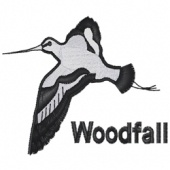 PE End Points										Early YearsAgeTypical behaviour24 – 36 months30 – 50 months40 – 60+ months